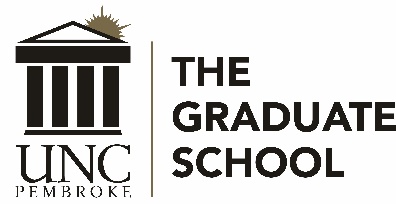 AGENDAUNCP Graduate Council MeetingMonday, October 21, 2019, 3:00 p.m.UC Annex 203Approval of the Agenda Approval of the Minutes from September 16, 2019 Meeting Focus on Mental Health: CAPSGraduate Faculty NominationsGraduate School Items/ReportRecruitmentSuggestionsQuick responses is keyAsk Dr. Who buttonYour websiteMake appointment with JodiTwo to three pieces of specific communication planRecruitment plan and estimated enrollmentUnfinished/New Business Announcements/RemindersAnnouncements: Moving Grad Council meetings from UC Annex 203 to Library 212 Remaining Grad Council Meetings for 19-20 academic year (UC Annex 203 at 3:00 pm for Nov. meeting; Library 212 at 3:00 pm for the remainder of the year): November 18, 2019, and January 27, February 17, March 16, and April 20 of 2020Application Deadlines:October 1 for spring 2020 graduationMarch 1 for fall 2020 graduationGraduate School Spring Commencement, Dec 6, 2019Dr. Aiken incorrectly told the Council that the Spring 2020 orientation will take place January 3 at the Sept. meeting. The correct time and date of the orientation is Thursday, January 9, at 4:00 pm in UC Annex.Last NameFirst NameDegreeDeptProgramStatusCVFreemanLatriciaMSWSocial WorkMSWProf AffJacobsMary AnnPhDAISSocial Studies EdFullMartinAmandaMSWSocial WorkMSWProf AffMcDougaldZaveryMSWSocial WorkMSWProf Aff